MS4udělujeDIPLOM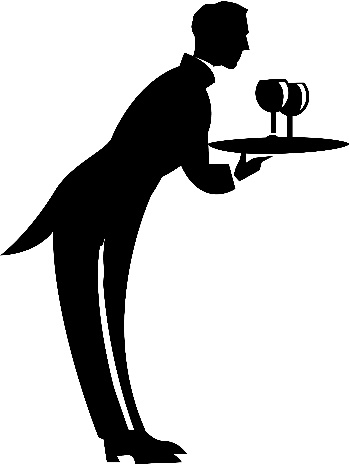 zanejlepšího asistentaVE FUTSALOVÉM TURNAJI